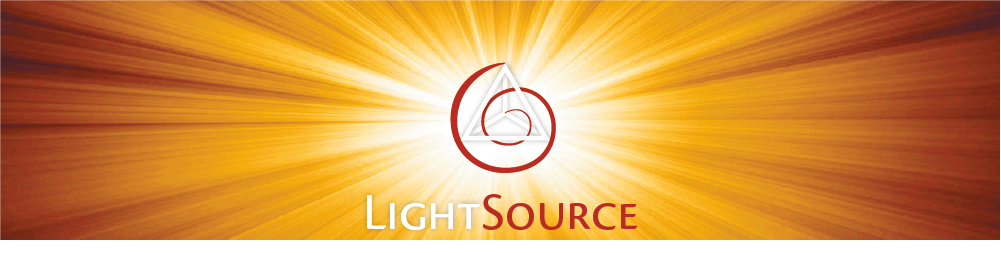 ФОРМУЛЯР ЗА КАНДИДАТСТВАНЕ НА УЧИЛИЩАВ РАМКИТЕ НА ПРОЕКТ „ОБИЧАМ МОЕТО УЧИЛИЩЕ“ НА ФОНДАЦИЯ „ЛАЙТСОРС“ФОРМУЛЯР ЗА КАНДИДАТСТВАНЕ НА УЧИЛИЩАВ РАМКИТЕ НА ПРОЕКТ „ОБИЧАМ МОЕТО УЧИЛИЩЕ“ НА ФОНДАЦИЯ „ЛАЙТСОРС“ОБЩИ ДАННИ:ОБЩИ ДАННИ:Наименование на училището:Период на проекта:ДАННИ НА УЧИЛИЩЕТО:ДАННИ НА УЧИЛИЩЕТО:Наименование:Брой на стаите, фоайета и коридорите които ще украсявамеПрофилиране(ако съществува):Брой на паралелките:Приблизителен брой на учениците:Приблизителен брой на учителите:Силни групи и школи:Желана насоченост на образователнте тапети:(химия, физика, биология, математика, музика, морал, мотивация, обвързаност с патрона на училището и т.н.)Партньори по минали или текущи проекти:Има ли взаимоотношения с лица, свързани с нашата фондация:Ако да, какви?ОРГАНИЗАЦИОННИ ДЕТАЙЛИ:ОРГАНИЗАЦИОННИ ДЕТАЙЛИ:Възможни периоди за работа:Наличие на доброволчески групи:Организиране на доброволчески групи:Опит в организационни дейности:Отговорници в рамките на проекта:УСТОЙЧИВОСТ НА ПРОЕКТА:УСТОЙЧИВОСТ НА ПРОЕКТА:Минимален срок за запазване на резултатите от проекта: Минимум 5 годиниБЕНЕФИЦЕНТИ ОТ ПРОЕКТА:БЕНЕФИЦЕНТИ ОТ ПРОЕКТА:Целеви възрастови групи:Брой на ученици, облагодетелствани от проекта:ПРОЗРАЧНОСТ И ПУБЛИЧНОСТ:ПРОЗРАЧНОСТ И ПУБЛИЧНОСТ:Методи за популяризиране:Методи за представяне на резултатите:Връзки с медии:РИСКОВЕ:РИСКОВЕ:Състояние на отделните части на сградата:Състояние на двора:Дисциплина на учениците:Наличие на предстоящи ремонтни дейности и периоди:МОТИВАЦИЯ ЗА УЧАСТИЕ:МОТИВАЦИЯ ЗА УЧАСТИЕ:Защо искате да се възползвате от проекта?С какво смятате, че проекта ще подобри училищната среда?КОНТАКТИ НА УЧИЛИЩЕТО:КОНТАКТИ НА УЧИЛИЩЕТО:Пълен адрес:Адрес за кореспонденция:Телефон:E-mail:КОНТАКТИ НА ЛИЦЕ ЗА ВРЪЗКА:КОНТАКТИ НА ЛИЦЕ ЗА ВРЪЗКА:Имена:Телефон:Адрес за кореспонденция:E-mail:КОНТАКТИ НА КООРДИНАТОР НА ПРОЕКТА:КОНТАКТИ НА КООРДИНАТОР НА ПРОЕКТА:Имена:Телефон:Адрес за кореспонденция:E-mail:УСПЕШНИТЕ КАДИДАТИ ЩЕ СЕ ИЗИСКВА ДА ПЕРДСТАВЯТ:УСПЕШНИТЕ КАДИДАТИ ЩЕ СЕ ИЗИСКВА ДА ПЕРДСТАВЯТ:Съдебно решение за регистрация на юридическо лицеРегистрация в Централния регистър на юридически лица с нестопанска цел за обществена полезна дейност.Удостоверение за актуално състояние, не по старо от шест месеца.Съдебно решение за регистрация на юридическо лицеРегистрация в Централния регистър на юридически лица с нестопанска цел за обществена полезна дейност.Удостоверение за актуално състояние, не по старо от шест месеца.СНИМКИСНИМКИМоля, приложете снимки от класните стаи, коридорите, залите, фоайето и т.н.Моля, приложете снимки от класните стаи, коридорите, залите, фоайето и т.н.ПОДАВАНЕ НА ФОРМУЛЯРАПОДАВАНЕ НА ФОРМУЛЯРАТози формуляр трябва да бъде изпратен на e-mail адрес: albena@lightsourcecharity.orgТози формуляр трябва да бъде изпратен на e-mail адрес: albena@lightsourcecharity.org